 FORMULAIRE POUR LA PROCÉDURE SIMPLIFIÉE D’ÉVALUATION DU MÉRITE PÉDAGOGIQUE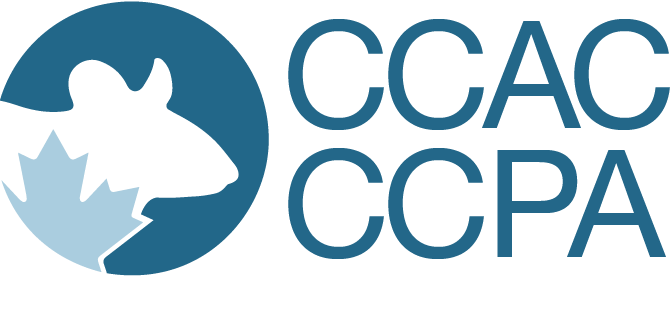 Modèle de formulaire pour les évaluateursDATE DE RÉVISION : Avril 2020Un certain nombre d’éléments doivent être pris en compte pour déterminer si l’activité d’enseignement ou de formation faisant appel à des animaux a un mérite pédagogique. Dans le cadre de la politique, l’objectif de cet examen est de déterminer si le modèle animal vivant proposé pour le cours est le meilleur modèle d’apprentissage pour atteindre les résultats d’apprentissage voulus. Il s’agit donc de répondre à la question suivante : le modèle animal est-il essentiel ou peut-il être remplacé par un mannequin ou un modèle informatique (exemples de remplacement complet) ou par des œufs, des cultures cellulaires, des tissus ou des animaux dont le potentiel de perception de la douleur semble être moins élevé, selon les conseils de pairs et l’interprétation actuelle des données probantes, comme chez certains invertébrés (exemples de remplacement relatifs)? Une procédure simplifiée est possible pour l’examen du mérite de certaines activités d’enseignement dont les résultats d’apprentissage sont établis en fonction des compétences et prescrits par un tiers, comme un ministère de l’Éducation, un organisme d’accréditation ou de certification, ou encore prévus par un programme de formation destiné au personnel de soutien ou de recherche. Pour plus d’information sur l’examen du mérite pédagogique, voir la question 8 de la Foire aux questions du CCPA : le mérite pédagogique de l’enseignement faisant appel à des animaux vivants.Une description des activités d’apprentissage doit être fournie par le responsable du cours pour examiner le mérite pédagogique. À partir de cette information, veuillez remplir le formulaire et documenter votre conclusion.Nom de l’évaluateur : Date : Veuillez transmettre ce formulaire dûment rempli au responsable de l’évaluation du mérite pédagogique; la décision sera communiquée à l’enseignant et au comité de protection des animaux. Sigle et titre du cours ou de l’activité (le cas échéant)Responsable du coursNom de l’organisation qui exige les compétencesRésultats d’apprentissage prescrits par l’organisation ou prévus par le programme de formation de l’établissementActivités d’apprentissageActivités d’apprentissageActivités d’apprentissageActivités d’apprentissageEst-ce que les activités d’apprentissage sont claires?Est-ce que les activités d’apprentissage sont claires? OUI NONDans la négative, expliquez pourquoi :Solutions de remplacementSolutions de remplacementSolutions de remplacementSolutions de remplacementEst-ce que le responsable du cours a fait des efforts raisonnables pour trouver des solutions de remplacement?Est-ce que le responsable du cours a fait des efforts raisonnables pour trouver des solutions de remplacement? OUI  NONDans la négative, expliquez pourquoi :Indiquez les ressources consultéesIndiquez les ressources consultéesMeilleur modèle d’apprentissage et solutions de remplacementMeilleur modèle d’apprentissage et solutions de remplacementMeilleur modèle d’apprentissage et solutions de remplacementMeilleur modèle d’apprentissage et solutions de remplacementEn fonction de la disponibilité des solutions de remplacement complet ou relatif et de leur pertinence pour atteindre les résultats d’apprentissage, est-ce que le modèle animal vivant proposé est le meilleur modèle d’apprentissage pour ce cours? oui nonExpliquez le choix :En fonction de la disponibilité des solutions de remplacement complet ou relatif et de leur pertinence pour atteindre les résultats d’apprentissage, est-ce que le modèle animal vivant proposé est le meilleur modèle d’apprentissage pour ce cours? oui nonExpliquez le choix :En fonction de la disponibilité des solutions de remplacement complet ou relatif et de leur pertinence pour atteindre les résultats d’apprentissage, est-ce que le modèle animal vivant proposé est le meilleur modèle d’apprentissage pour ce cours? oui nonExpliquez le choix :En fonction de la disponibilité des solutions de remplacement complet ou relatif et de leur pertinence pour atteindre les résultats d’apprentissage, est-ce que le modèle animal vivant proposé est le meilleur modèle d’apprentissage pour ce cours? oui nonExpliquez le choix :S’il est préférable de remplacer le modèle animal, voici des options :Remplacement complet (p. ex., modèle de simulation informatisée) :Remplacement relatif (p. ex., tissus, œufs ou invertébré) :S’il est préférable de remplacer le modèle animal, voici des options :Remplacement complet (p. ex., modèle de simulation informatisée) :Remplacement relatif (p. ex., tissus, œufs ou invertébré) :S’il est préférable de remplacer le modèle animal, voici des options :Remplacement complet (p. ex., modèle de simulation informatisée) :Remplacement relatif (p. ex., tissus, œufs ou invertébré) :S’il est préférable de remplacer le modèle animal, voici des options :Remplacement complet (p. ex., modèle de simulation informatisée) :Remplacement relatif (p. ex., tissus, œufs ou invertébré) :ConclusionConclusionConclusionConclusionAu regard des résultats d’apprentissage attendus, le modèle animal vivant est :Au regard des résultats d’apprentissage attendus, le modèle animal vivant est : ESSENTIEL (évaluation positive) NON ESSENTIEL (évaluation négative) ESSENTIEL (évaluation positive) NON ESSENTIEL (évaluation négative)